ИНФОРМАЦИЯо ходе и результатах реализации инновационного проекта (программы)«Организация этнокультурного образования в дошкольной образовательной организации» муниципального бюджетного дошкольного образовательного учреждения «Детский сад «Лукоморье» городского округа город Михайловка Волгоградской области» структурное подразделение «Золотой ключик»________________________________________________   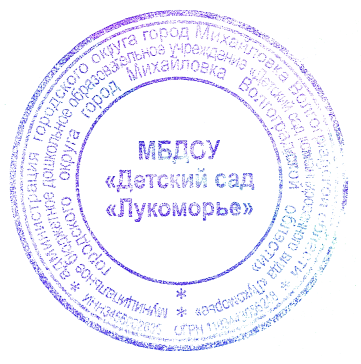 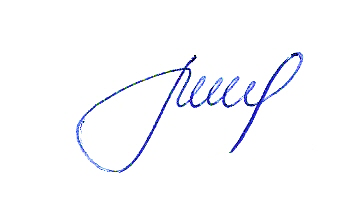 Руководитель организации        ______________________Кучугурина М.В.__                                                                            (подпись, расшифровка подписи)            М.П. 1. Сведения о региональной инновационной площадке1. Сведения о региональной инновационной площадке1. Сведения о региональной инновационной площадке1. Сведения о региональной инновационной площадке1.1. Полное наименование региональной инновационной площадки (далее - РИП)муниципальное бюджетное дошкольное образовательное учреждение «Детский сад «Лукоморье» городского округа город Михайловка Волгоградской области» структурное подразделение «Золотой ключик»  Региональная инновационная площадка «Организация этнокультурного образования в дошкольной образовательной организации» муниципальное бюджетное дошкольное образовательное учреждение «Детский сад «Лукоморье» городского округа город Михайловка Волгоградской области» структурное подразделение «Золотой ключик»  Региональная инновационная площадка «Организация этнокультурного образования в дошкольной образовательной организации» муниципальное бюджетное дошкольное образовательное учреждение «Детский сад «Лукоморье» городского округа город Михайловка Волгоградской области» структурное подразделение «Золотой ключик»  Региональная инновационная площадка «Организация этнокультурного образования в дошкольной образовательной организации» 1.2. Полное наименование учредителя РИПгородской округ город Михайловка Волгоградской области.Орган местного самоуправления, осуществляющий права учредителя (участника) - администрация городского округа город Михайловка Волгоградской области. городской округ город Михайловка Волгоградской области.Орган местного самоуправления, осуществляющий права учредителя (участника) - администрация городского округа город Михайловка Волгоградской области. городской округ город Михайловка Волгоградской области.Орган местного самоуправления, осуществляющий права учредителя (участника) - администрация городского округа город Михайловка Волгоградской области. 1.3. Тип РИПДошкольное образовательное учреждение.Дошкольное образовательное учреждение.Дошкольное образовательное учреждение.1.4. Юридический адрес РИПАдрес: 403348, Волгоградская область, г. Михайловка, ул. Мира, 65                                                              Адрес: 403348, Волгоградская область, г. Михайловка, ул. Мира, 65                                                              Адрес: 403348, Волгоградская область, г. Михайловка, ул. Мира, 65                                                              1.5. Руководитель РИПБелицкая Евгения Викторовна, кандидат педагогических наук, директор ГБПОУ "МППК им. В.В.Арнаутова"Белицкая Евгения Викторовна, кандидат педагогических наук, директор ГБПОУ "МППК им. В.В.Арнаутова"Белицкая Евгения Викторовна, кандидат педагогических наук, директор ГБПОУ "МППК им. В.В.Арнаутова"1.6. Телефон, факс РИП  8 (84463) 4-00-38; 4-00-28                                                                  8 (84463) 4-00-38; 4-00-28                                                                  8 (84463) 4-00-38; 4-00-28                                                                1.7. Адрес электронной почты  e-mail:Lukomorie16@yandex.ru,             zolotoy.klyuchik.56@mail.ru  e-mail:Lukomorie16@yandex.ru,             zolotoy.klyuchik.56@mail.ru  e-mail:Lukomorie16@yandex.ru,             zolotoy.klyuchik.56@mail.ru1.8. Официальный сайт РИП со ссылкой на проект и отчет  Сайт: http://lukomorie.edumih34.ru/  Сайт: http://lukomorie.edumih34.ru/  Сайт: http://lukomorie.edumih34.ru/1.9. Состав авторов проекта с указанием функционалаБелицкая Евгения Викторовна, кандидат педагогических наук, директор ГБПОУ "МППК им. В.В.Арнаутова", научный руководитель проекта.Функционал: Осуществление научного руководства экспериментальной и инновационной деятельностью. Консультирование руководителей и творческой группы проекта по вопросам разработки и реализации инновационных программ. Осуществление экспертизы нормативно-правовых локальных актов, связанных с разработкой и реализацией инновационной программы. Экспертиза промежуточных и итоговых результатов инновационной деятельности. Научно-методическая помощь в подготовке публикаций, связанных с внедрением в педагогическую практику продуктов инновационной деятельности.Арчакова Т.В.–управление и контроль за реализацией проекта, заведующий структурным подразделением «Золотой ключик».Функционал: Осуществление общего контроля и руководства. Руководство деятельностью коллектива. Анализ ситуации и внесение корректив.Мордвинкина Е.В. - старший воспитатель, высшая квалификационная категория – организационно-методическое руководство проектом;Функционал: Разработка, координация реализации проекта. Проведение семинаров, консультаций, педагогических советов. Подготовка и издание методических рекомендаций. Творческая группа.Воспитатели:Санюкина Е.С., Шестакова С.Р., Колчанова Е.В.,Чекунова М.В.., Белякова С.В., Максюкова О.И., Ромаданова Ю.В., Свиридова О.А. – музыкальный руководитель.Функционал: реализация проекта.Белицкая Евгения Викторовна, кандидат педагогических наук, директор ГБПОУ "МППК им. В.В.Арнаутова", научный руководитель проекта.Функционал: Осуществление научного руководства экспериментальной и инновационной деятельностью. Консультирование руководителей и творческой группы проекта по вопросам разработки и реализации инновационных программ. Осуществление экспертизы нормативно-правовых локальных актов, связанных с разработкой и реализацией инновационной программы. Экспертиза промежуточных и итоговых результатов инновационной деятельности. Научно-методическая помощь в подготовке публикаций, связанных с внедрением в педагогическую практику продуктов инновационной деятельности.Арчакова Т.В.–управление и контроль за реализацией проекта, заведующий структурным подразделением «Золотой ключик».Функционал: Осуществление общего контроля и руководства. Руководство деятельностью коллектива. Анализ ситуации и внесение корректив.Мордвинкина Е.В. - старший воспитатель, высшая квалификационная категория – организационно-методическое руководство проектом;Функционал: Разработка, координация реализации проекта. Проведение семинаров, консультаций, педагогических советов. Подготовка и издание методических рекомендаций. Творческая группа.Воспитатели:Санюкина Е.С., Шестакова С.Р., Колчанова Е.В.,Чекунова М.В.., Белякова С.В., Максюкова О.И., Ромаданова Ю.В., Свиридова О.А. – музыкальный руководитель.Функционал: реализация проекта.Белицкая Евгения Викторовна, кандидат педагогических наук, директор ГБПОУ "МППК им. В.В.Арнаутова", научный руководитель проекта.Функционал: Осуществление научного руководства экспериментальной и инновационной деятельностью. Консультирование руководителей и творческой группы проекта по вопросам разработки и реализации инновационных программ. Осуществление экспертизы нормативно-правовых локальных актов, связанных с разработкой и реализацией инновационной программы. Экспертиза промежуточных и итоговых результатов инновационной деятельности. Научно-методическая помощь в подготовке публикаций, связанных с внедрением в педагогическую практику продуктов инновационной деятельности.Арчакова Т.В.–управление и контроль за реализацией проекта, заведующий структурным подразделением «Золотой ключик».Функционал: Осуществление общего контроля и руководства. Руководство деятельностью коллектива. Анализ ситуации и внесение корректив.Мордвинкина Е.В. - старший воспитатель, высшая квалификационная категория – организационно-методическое руководство проектом;Функционал: Разработка, координация реализации проекта. Проведение семинаров, консультаций, педагогических советов. Подготовка и издание методических рекомендаций. Творческая группа.Воспитатели:Санюкина Е.С., Шестакова С.Р., Колчанова Е.В.,Чекунова М.В.., Белякова С.В., Максюкова О.И., Ромаданова Ю.В., Свиридова О.А. – музыкальный руководитель.Функционал: реализация проекта.1.10. При необходимости указать организации, выступающие соисполнителями проекта (программы)нетнетнет1.11. Тема проекта (программы)«Организация этнокультурного образования в дошкольной образовательной организации»«Организация этнокультурного образования в дошкольной образовательной организации»«Организация этнокультурного образования в дошкольной образовательной организации»1.12. Цель проекта (программы)Создать систему этнокультурного образования воспитанников дошкольной образовательной организации, внедряя инновационные формы взаимодействия с семьёй и социумом в рамках реализации проекта.Создать систему этнокультурного образования воспитанников дошкольной образовательной организации, внедряя инновационные формы взаимодействия с семьёй и социумом в рамках реализации проекта.Создать систему этнокультурного образования воспитанников дошкольной образовательной организации, внедряя инновационные формы взаимодействия с семьёй и социумом в рамках реализации проекта.1.13. Задачи проекта (программы)1. Координация организационно-правового обеспечения в структурном подразделении для реализации проекта.2.Повышение уровня компетентности и квалификации педагогов.3. Организация развивающей среды, способствующей решению задач всестороннего развития личности ребенка средствами этнокультурного образования.4.Формирование и развитие этнокультурной компетентности всех субъектов воспитательно- образовательного процесса, обучение их базовым знаниям, умениям и навыкам в области народной культуры: развитие гражданской культуры педагогов, понимания необходимости приобщения дошкольников и их родителей к истории, культуре, традициям малой Родины,  осознания себя как субъекта этноса.5.Создание модели взаимодействия с социумом: осуществление сотрудничества с родительской общественностью, учреждениями дополнительного образования и городской общественностью (МКУ «Михайловский центр культуры», МБУК «Михайловский краеведческий музей», учреждениями дополнительного образования детский фольклорный ансамбль «Полынок», фольклорный ансамбль «Вольница», Михайловской городской Организацией Ветеранов, городской детской библиотекой, городским казачьим обществом и церковью. 6. Разработка и апробация системы мониторинга и оценки достижений всех участников инновационной программы.1. Координация организационно-правового обеспечения в структурном подразделении для реализации проекта.2.Повышение уровня компетентности и квалификации педагогов.3. Организация развивающей среды, способствующей решению задач всестороннего развития личности ребенка средствами этнокультурного образования.4.Формирование и развитие этнокультурной компетентности всех субъектов воспитательно- образовательного процесса, обучение их базовым знаниям, умениям и навыкам в области народной культуры: развитие гражданской культуры педагогов, понимания необходимости приобщения дошкольников и их родителей к истории, культуре, традициям малой Родины,  осознания себя как субъекта этноса.5.Создание модели взаимодействия с социумом: осуществление сотрудничества с родительской общественностью, учреждениями дополнительного образования и городской общественностью (МКУ «Михайловский центр культуры», МБУК «Михайловский краеведческий музей», учреждениями дополнительного образования детский фольклорный ансамбль «Полынок», фольклорный ансамбль «Вольница», Михайловской городской Организацией Ветеранов, городской детской библиотекой, городским казачьим обществом и церковью. 6. Разработка и апробация системы мониторинга и оценки достижений всех участников инновационной программы.1. Координация организационно-правового обеспечения в структурном подразделении для реализации проекта.2.Повышение уровня компетентности и квалификации педагогов.3. Организация развивающей среды, способствующей решению задач всестороннего развития личности ребенка средствами этнокультурного образования.4.Формирование и развитие этнокультурной компетентности всех субъектов воспитательно- образовательного процесса, обучение их базовым знаниям, умениям и навыкам в области народной культуры: развитие гражданской культуры педагогов, понимания необходимости приобщения дошкольников и их родителей к истории, культуре, традициям малой Родины,  осознания себя как субъекта этноса.5.Создание модели взаимодействия с социумом: осуществление сотрудничества с родительской общественностью, учреждениями дополнительного образования и городской общественностью (МКУ «Михайловский центр культуры», МБУК «Михайловский краеведческий музей», учреждениями дополнительного образования детский фольклорный ансамбль «Полынок», фольклорный ансамбль «Вольница», Михайловской городской Организацией Ветеранов, городской детской библиотекой, городским казачьим обществом и церковью. 6. Разработка и апробация системы мониторинга и оценки достижений всех участников инновационной программы.1.14. Срок реализации проекта (программы)2018 – 2023 гг.2018 – 2023 гг.2018 – 2023 гг.1.15. Этап проекта (программы)II этап - поисковыйII этап - поисковыйII этап - поисковыйЗадачи на данный этап- Разработка модели инновационных технологий по организации этнокультурного образования посредством реализации регионального компонента- Организация работы «Школы экскурсоводов»- Апробация программы «Край родной казачий»- Разработка банка диагностических методик- Оптимизация предметно-пространственной среды в соответствии с направлением инновационной деятельности- Изучение инновационных форм, методов и средств по организации этнокультурного образования посредством реализации регионального компонента- Разработка электронных методических пособий по инновационной деятельности.- Разработка модели инновационных технологий по организации этнокультурного образования посредством реализации регионального компонента- Организация работы «Школы экскурсоводов»- Апробация программы «Край родной казачий»- Разработка банка диагностических методик- Оптимизация предметно-пространственной среды в соответствии с направлением инновационной деятельности- Изучение инновационных форм, методов и средств по организации этнокультурного образования посредством реализации регионального компонента- Разработка электронных методических пособий по инновационной деятельности.- Разработка модели инновационных технологий по организации этнокультурного образования посредством реализации регионального компонента- Организация работы «Школы экскурсоводов»- Апробация программы «Край родной казачий»- Разработка банка диагностических методик- Оптимизация предметно-пространственной среды в соответствии с направлением инновационной деятельности- Изучение инновационных форм, методов и средств по организации этнокультурного образования посредством реализации регионального компонента- Разработка электронных методических пособий по инновационной деятельности.Использованные источники финансирования (с указанием объема финансирования)средства бюджета городского округа город Михайловка Волгоградской области.средства бюджета городского округа город Михайловка Волгоградской области.средства бюджета городского округа город Михайловка Волгоградской области.2. Аналитическая часть2. Аналитическая часть2. Аналитическая часть2. Аналитическая часть2.1. Описание соответствия заявки и полученных результатовНаличие модели инновационных технологий этнокультурного образованияРеализация программы «Школа экскурсоводов»Реализация программы «Край родной казачий»Создание обновлённой предметно-пространственной среды в соответствии с направлением инновационной деятельностиИспользование электронных методических пособий в инновационной деятельностиНаличие модели инновационных технологий этнокультурного образованияРеализация программы «Школа экскурсоводов»Реализация программы «Край родной казачий»Создание обновлённой предметно-пространственной среды в соответствии с направлением инновационной деятельностиИспользование электронных методических пособий в инновационной деятельностиНаличие модели инновационных технологий этнокультурного образованияРеализация программы «Школа экскурсоводов»Реализация программы «Край родной казачий»Создание обновлённой предметно-пространственной среды в соответствии с направлением инновационной деятельностиИспользование электронных методических пособий в инновационной деятельности2.2. Описание текущей актуальности продуктаАктуальность данного направления очевидна, так как сегодня перед дошкольным образованием стоит сложнейшая задача – воспитать культурную, творческую личность, умеющую найти свое место в сложной, постоянно изменяющейся действительности.Современные люди давно утратили многие традиции и стремятся занять их у запада. Развитие интереса к национальным традициям является очень актуальным вопросом современности. Формирование чувства собственного достоинства у ребенка, как представителя своего народа, невозможно без обращения к историческим корням и национальным истокам русского народа. Чтобы возродить традиции русского народа нужно начать воспитывать чувство гордости и любви к своей Родине. И начинать нужно с самого раннего возраста с дошкольников.     Этнокультурное образование – это такой процесс, в котором цели, задачи, содержание, технологии воспитания ориентированы на развитие и социализацию личности как субъекта этноса и как гражданина многонационального Российского государства. Этнокультурное образование определяется введением в образовательный процесс знаний родной народной культуры, социальных норм поведения, духовно-нравственных ценностей; использованием опыта народного воспитания с целью развития у детей интереса к народной культуре, воспитания дружеского отношения к людям разных национальностей.Актуальность данного направления очевидна, так как сегодня перед дошкольным образованием стоит сложнейшая задача – воспитать культурную, творческую личность, умеющую найти свое место в сложной, постоянно изменяющейся действительности.Современные люди давно утратили многие традиции и стремятся занять их у запада. Развитие интереса к национальным традициям является очень актуальным вопросом современности. Формирование чувства собственного достоинства у ребенка, как представителя своего народа, невозможно без обращения к историческим корням и национальным истокам русского народа. Чтобы возродить традиции русского народа нужно начать воспитывать чувство гордости и любви к своей Родине. И начинать нужно с самого раннего возраста с дошкольников.     Этнокультурное образование – это такой процесс, в котором цели, задачи, содержание, технологии воспитания ориентированы на развитие и социализацию личности как субъекта этноса и как гражданина многонационального Российского государства. Этнокультурное образование определяется введением в образовательный процесс знаний родной народной культуры, социальных норм поведения, духовно-нравственных ценностей; использованием опыта народного воспитания с целью развития у детей интереса к народной культуре, воспитания дружеского отношения к людям разных национальностей.Актуальность данного направления очевидна, так как сегодня перед дошкольным образованием стоит сложнейшая задача – воспитать культурную, творческую личность, умеющую найти свое место в сложной, постоянно изменяющейся действительности.Современные люди давно утратили многие традиции и стремятся занять их у запада. Развитие интереса к национальным традициям является очень актуальным вопросом современности. Формирование чувства собственного достоинства у ребенка, как представителя своего народа, невозможно без обращения к историческим корням и национальным истокам русского народа. Чтобы возродить традиции русского народа нужно начать воспитывать чувство гордости и любви к своей Родине. И начинать нужно с самого раннего возраста с дошкольников.     Этнокультурное образование – это такой процесс, в котором цели, задачи, содержание, технологии воспитания ориентированы на развитие и социализацию личности как субъекта этноса и как гражданина многонационального Российского государства. Этнокультурное образование определяется введением в образовательный процесс знаний родной народной культуры, социальных норм поведения, духовно-нравственных ценностей; использованием опыта народного воспитания с целью развития у детей интереса к народной культуре, воспитания дружеского отношения к людям разных национальностей.Реализация дорожной карты проекта (программы)Реализация дорожной карты проекта (программы)Реализация дорожной карты проекта (программы)Реализация дорожной карты проекта (программы)Задачи и шаги реализацииЗадачи и шаги реализацииВыполнено/не выполненоПричины невыполненияЗадача 1: Координация организационно-правового обеспечения в структурном подразделении для                     реализации проекта.Задача 1: Координация организационно-правового обеспечения в структурном подразделении для                     реализации проекта.Задача 1: Координация организационно-правового обеспечения в структурном подразделении для                     реализации проекта.Задача 1: Координация организационно-правового обеспечения в структурном подразделении для                     реализации проекта.Шаги реализацииШаги реализацииИзучение научной и методической литературы по теме инновационной деятельности.	Изучение научной и методической литературы по теме инновационной деятельности.	ВыполненоРазработка нормативно-правовой доку -   ментации, утверждение состава проектных групп, определение функционала всех участников инновационной деятельности.Разработка нормативно-правовой доку -   ментации, утверждение состава проектных групп, определение функционала всех участников инновационной деятельности.ВыполненоСтартовый педсовет по теме РИП  Стартовый педсовет по теме РИП  ВыполненоЗадача 2: . Повышение уровня компетентности и квалификации педагогов.Задача 2: . Повышение уровня компетентности и квалификации педагогов.Задача 2: . Повышение уровня компетентности и квалификации педагогов.Задача 2: . Повышение уровня компетентности и квалификации педагогов.Шаги реализацииШаги реализацииРазработка инновационной модели образовательного пространства в условиях реализации регионального (казачьего) компонентаРазработка инновационной модели образовательного пространства в условиях реализации регионального (казачьего) компонентаВыполненоРазработка модели взаимодействия с социумом в условиях реализации регионального (казачьего) компонентаРазработка модели взаимодействия с социумом в условиях реализации регионального (казачьего) компонентаВыполненоМотивация предметно-пространственной среды в соответствии с направлением инновационной деятельностиМотивация предметно-пространственной среды в соответствии с направлением инновационной деятельностиВыполненоПродукт проекта (программы)Продукт проекта (программы)Продукт проекта (программы)Продукт проекта (программы)Полученный продукт (учебные планы, программы, учебно-методические материалы, пособия, рекомендации, разработки, статьи и др.)Создание обновлённой предметно-пространственной среды в соответствии с направлением инновационной деятельностиРазработка программ дополнительного образования:«Школа маленьких экскурсоводов» «Край родной казачий»Учебно-методические материалы – альбомы:Интерьер казачьего куреняПравославные праздники казаковМузыкальная нить инструментов донского казачестваРемёсла донских казаков и т.д.Видео-материалы:Этнокультурное воспитание ДС «Лукоморье»Школа маленьких экскурсоводовКультурная практика. Кукла-пеленашка.Создание обновлённой предметно-пространственной среды в соответствии с направлением инновационной деятельностиРазработка программ дополнительного образования:«Школа маленьких экскурсоводов» «Край родной казачий»Учебно-методические материалы – альбомы:Интерьер казачьего куреняПравославные праздники казаковМузыкальная нить инструментов донского казачестваРемёсла донских казаков и т.д.Видео-материалы:Этнокультурное воспитание ДС «Лукоморье»Школа маленьких экскурсоводовКультурная практика. Кукла-пеленашка.Создание обновлённой предметно-пространственной среды в соответствии с направлением инновационной деятельностиРазработка программ дополнительного образования:«Школа маленьких экскурсоводов» «Край родной казачий»Учебно-методические материалы – альбомы:Интерьер казачьего куреняПравославные праздники казаковМузыкальная нить инструментов донского казачестваРемёсла донских казаков и т.д.Видео-материалы:Этнокультурное воспитание ДС «Лукоморье»Школа маленьких экскурсоводовКультурная практика. Кукла-пеленашка.Рекомендации по использованию полученных продуктовПредставление педагогического опыта на муниципальных методических объединениях;публикация материалов по инновационной деятельности в средствах массовой информации и профессиональных изданиях;трансляция педагогического опыта на городских и областных мероприятияхобмен методическим материалом через сеть ИнтернетПредставление педагогического опыта на муниципальных методических объединениях;публикация материалов по инновационной деятельности в средствах массовой информации и профессиональных изданиях;трансляция педагогического опыта на городских и областных мероприятияхобмен методическим материалом через сеть ИнтернетПредставление педагогического опыта на муниципальных методических объединениях;публикация материалов по инновационной деятельности в средствах массовой информации и профессиональных изданиях;трансляция педагогического опыта на городских и областных мероприятияхобмен методическим материалом через сеть ИнтернетОписание методов и критериев мониторинга качества продуктов проекта; результаты удовлетворенности участников образовательного процессаВ основу мониторинга проекта заложены общелогические методы – анализ, обобщение, сравнение, моделирование, проектирование. Ясность, доступность, глубина восприятия материала (например, электронных презентаций «Символика казачества, гимн казаков», «Как одевались казаки», «Казачьи сказки»), полнота реализации продуктов проекта (мини-музеев, уголков казачьего быта, центров краеведения в группах и в Учреждении в целом) отвечают основным критериям проекта. Уровень развития этнокультурного воспитания, знаний, представлений является основой понимания патриотизма и целостного самоопределения личности.В основу мониторинга проекта заложены общелогические методы – анализ, обобщение, сравнение, моделирование, проектирование. Ясность, доступность, глубина восприятия материала (например, электронных презентаций «Символика казачества, гимн казаков», «Как одевались казаки», «Казачьи сказки»), полнота реализации продуктов проекта (мини-музеев, уголков казачьего быта, центров краеведения в группах и в Учреждении в целом) отвечают основным критериям проекта. Уровень развития этнокультурного воспитания, знаний, представлений является основой понимания патриотизма и целостного самоопределения личности.В основу мониторинга проекта заложены общелогические методы – анализ, обобщение, сравнение, моделирование, проектирование. Ясность, доступность, глубина восприятия материала (например, электронных презентаций «Символика казачества, гимн казаков», «Как одевались казаки», «Казачьи сказки»), полнота реализации продуктов проекта (мини-музеев, уголков казачьего быта, центров краеведения в группах и в Учреждении в целом) отвечают основным критериям проекта. Уровень развития этнокультурного воспитания, знаний, представлений является основой понимания патриотизма и целостного самоопределения личности.Прогноз развития проекта (программы) на следующий годВ настоящее время данная работа актуальна и особенно трудна, требует большого такта и терпения, так как в молодых семьях вопросы этнокультурного воспитания не считаются важными и зачастую вызывают лишь недоумение. Поэтому мы должны подойти к этой проблеме вместе. И только общими усилиями мы добьемся определенного результата.Формируя этнокультурную компетентность личности, мы делаем акцент на приобщении дошкольников к красоте и добру, на желание видеть неповторимость родной культуры, природы, участвовать в их сохранении и приумножении. Мы надеемся, что наша работа поможет ребенку почувствовать себя частью великого целого – своего народа, своей страны. Научить детей ценить прошлое и настоящее, заботиться и волноваться о будущем, ведь только в этом случае человеческая цивилизация сможет рассчитывать на прогрессивное развитие.В настоящее время данная работа актуальна и особенно трудна, требует большого такта и терпения, так как в молодых семьях вопросы этнокультурного воспитания не считаются важными и зачастую вызывают лишь недоумение. Поэтому мы должны подойти к этой проблеме вместе. И только общими усилиями мы добьемся определенного результата.Формируя этнокультурную компетентность личности, мы делаем акцент на приобщении дошкольников к красоте и добру, на желание видеть неповторимость родной культуры, природы, участвовать в их сохранении и приумножении. Мы надеемся, что наша работа поможет ребенку почувствовать себя частью великого целого – своего народа, своей страны. Научить детей ценить прошлое и настоящее, заботиться и волноваться о будущем, ведь только в этом случае человеческая цивилизация сможет рассчитывать на прогрессивное развитие.В настоящее время данная работа актуальна и особенно трудна, требует большого такта и терпения, так как в молодых семьях вопросы этнокультурного воспитания не считаются важными и зачастую вызывают лишь недоумение. Поэтому мы должны подойти к этой проблеме вместе. И только общими усилиями мы добьемся определенного результата.Формируя этнокультурную компетентность личности, мы делаем акцент на приобщении дошкольников к красоте и добру, на желание видеть неповторимость родной культуры, природы, участвовать в их сохранении и приумножении. Мы надеемся, что наша работа поможет ребенку почувствовать себя частью великого целого – своего народа, своей страны. Научить детей ценить прошлое и настоящее, заботиться и волноваться о будущем, ведь только в этом случае человеческая цивилизация сможет рассчитывать на прогрессивное развитие.Достигнутые внешние эффектыДостигнутые внешние эффектыДостигнутые внешние эффектыДостигнутые внешние эффектыЭффектДостигнут.Достигнут.Достигнут.Описание и обоснование коррекции шагов по реализации проекта (программы) на следующий годДальнейшее развитие проекта может быть осуществлено в нескольких направлениях: 1. На основе проведенных исследований среди педагогов определились возможности реализации для разработки инновационного проекта. Анализ результатов исследования показал, что более 90% педагогических работников готовы к работе в новых условиях с использованием новых технологий и средств обучения. Совершенствовать методы и средства по сплоченности педагогического коллектива, степень его мотивации и иных показателей как условие эффективности инновационной работы. 2. Установление тесных взаимоотношений с учреждениями - социальными партнерами городского округа город Михайловка: МКУ «Михайловский центр культуры», МБУК «Михайловский краеведческий музей»,  фольклорным ансамблем «Вольница», детским фольклорным ансамблем «Полынок», городской  общественной организацией казаков.  Целью данного сотрудничества является создание основы для знакомства с историей, культурой и знаменитыми людьми региона.Дальнейшее развитие проекта может быть осуществлено в нескольких направлениях: 1. На основе проведенных исследований среди педагогов определились возможности реализации для разработки инновационного проекта. Анализ результатов исследования показал, что более 90% педагогических работников готовы к работе в новых условиях с использованием новых технологий и средств обучения. Совершенствовать методы и средства по сплоченности педагогического коллектива, степень его мотивации и иных показателей как условие эффективности инновационной работы. 2. Установление тесных взаимоотношений с учреждениями - социальными партнерами городского округа город Михайловка: МКУ «Михайловский центр культуры», МБУК «Михайловский краеведческий музей»,  фольклорным ансамблем «Вольница», детским фольклорным ансамблем «Полынок», городской  общественной организацией казаков.  Целью данного сотрудничества является создание основы для знакомства с историей, культурой и знаменитыми людьми региона.Дальнейшее развитие проекта может быть осуществлено в нескольких направлениях: 1. На основе проведенных исследований среди педагогов определились возможности реализации для разработки инновационного проекта. Анализ результатов исследования показал, что более 90% педагогических работников готовы к работе в новых условиях с использованием новых технологий и средств обучения. Совершенствовать методы и средства по сплоченности педагогического коллектива, степень его мотивации и иных показателей как условие эффективности инновационной работы. 2. Установление тесных взаимоотношений с учреждениями - социальными партнерами городского округа город Михайловка: МКУ «Михайловский центр культуры», МБУК «Михайловский краеведческий музей»,  фольклорным ансамблем «Вольница», детским фольклорным ансамблем «Полынок», городской  общественной организацией казаков.  Целью данного сотрудничества является создание основы для знакомства с историей, культурой и знаменитыми людьми региона.